§604.  Nursing mothers in the workplaceAn employer, as defined in section 603, subsection 1, paragraph A, shall provide adequate unpaid break time or permit an employee to use paid break time or meal time each day to express breast milk for her nursing child for up to 3 years following childbirth. The employer shall make reasonable efforts to provide a clean room or other location, other than a bathroom, where an employee may express breast milk in privacy. An employer may not discriminate in any way against an employee who chooses to express breast milk in the workplace.  [PL 2009, c. 84, §1 (NEW).]SECTION HISTORYPL 2009, c. 84, §1 (NEW). The State of Maine claims a copyright in its codified statutes. If you intend to republish this material, we require that you include the following disclaimer in your publication:All copyrights and other rights to statutory text are reserved by the State of Maine. The text included in this publication reflects changes made through the First Regular and First Special Session of the 131st Maine Legislature and is current through November 1. 2023
                    . The text is subject to change without notice. It is a version that has not been officially certified by the Secretary of State. Refer to the Maine Revised Statutes Annotated and supplements for certified text.
                The Office of the Revisor of Statutes also requests that you send us one copy of any statutory publication you may produce. Our goal is not to restrict publishing activity, but to keep track of who is publishing what, to identify any needless duplication and to preserve the State's copyright rights.PLEASE NOTE: The Revisor's Office cannot perform research for or provide legal advice or interpretation of Maine law to the public. If you need legal assistance, please contact a qualified attorney.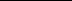 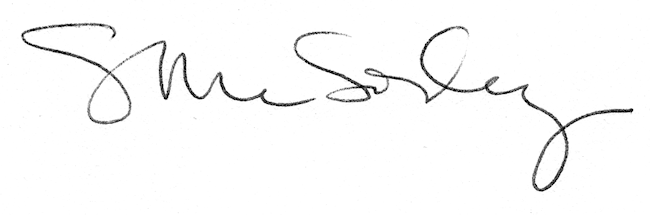 